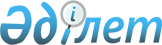 О внесении изменений и дополнений в Приказ Министра юстиции Республики Казахстан от 3 апреля 2002 года № 48 "Об утверждении Инструкции по проведению проверок государственных органов Республики Казахстан 
органами юстиции по соблюдению законодательства, регулирующего издание, применение, государственную регистрацию и опубликование нормативных 
правовых актов"
					
			Утративший силу
			
			
		
					Приказ Министра юстиции Республики Казахстан от 8 декабря 2005 года № 325.
Зарегистрирован в Министерстве юстиции Республики Казахстан 8 декабря 2005 года № 3968. Утратил силу приказом и.о. Министра юстиции Республики Казахстан от 8 января 2013 года № 6

      Сноска. Утратил силу приказом и.о. Министра юстиции РК от 08.01.2013 № 6.      Руководствуясь статьей 7 Закона Республики Казахстан "Об органах юстиции", ПРИКАЗЫВАЮ: 

      1. Внести в Приказ Министра юстиции Республики Казахстан от 3 апреля 2002 года N 48 "Об утверждении Инструкции по проведению проверок государственных органов Республики Казахстан органами юстиции по соблюдению законодательства, регулирующего издание, применение, государственную регистрацию и опубликование нормативных правовых актов" (зарегистрированный в Реестре государственной регистрации нормативных правовых актов за N 1813, опубликованный в "Бюллетене нормативных правовых актов центральных исполнительных и иных государственных органов Республики Казахстан", 2002 год, N 19, ст. 608, с внесенными изменениями и дополнениями Приказом Министра юстиции Республики Казахстан от 8 февраля 2005 года N 36), следующие изменения и дополнения: 

 

        в Инструкции по проведению проверок государственных органов Республики Казахстан органами юстиции по соблюдению законодательства, регулирующего издание, применение, государственную регистрацию и опубликование нормативных правовых актов, утвержденной указанным приказом: 

      по всему тексту слова "местных органов" заменить словами "органов местного"; 

 

        в пункте 9 слова "и контроля за нормативными правовыми актами местных органов  государственного управления" заменить словами "нормативных правовых актов"; 

 

        в пункте 10: 

      в части второй после слова "уровня" дополнить словами ", районного в городе республиканского значения (столице)"; 

 

        в части третьей: 

      слова ", районного в городе республиканского значения (столице)" исключить; 

 

        слова "окружного акимата" заменить словом "округа"; 

 

        в части второй пункта 11: 

      слова ", районного в городе республиканского значения (столице)" исключить; 

 

        слова "окружного акимата" заменить словом "округа"; 

 

        пункт 12 дополнить частями третьим и четвертым следующего содержания: 

      "При этом, плановая проверка в органе местного государственного управления проводится территориальными органами юстиции не чаще одного раза в полугодие в соответствии с пунктом 10 настоящей Инструкции. 

      При необходимости Департаменты юстиции областей могут проводить плановые проверки органов местного государственного управления районного (городов областного значения), городского районного значения, поселкового, аульного (сельского), аульного (сельского) округа, но не более чем в шести из них.". 

      2. Контроль за исполнением настоящего приказа возложить на курирующего Вице-Министра юстиции Республики Казахстан. 

      3. Настоящий Приказ вступает в силу со дня его государственной регистрации.       Министр юстиции 

   Республики Казахстан 
					© 2012. РГП на ПХВ «Институт законодательства и правовой информации Республики Казахстан» Министерства юстиции Республики Казахстан
				